Заключение о результатах публичных слушаний № 12«20» июля 2023 года							                                             г. Новокубанск Наименование проектов  рассмотренных на публичных слушаниях:  предоставление разрешения на отклонение от предельных параметров разрешенного строительства, реконструкции объектов капитального строительства и предоставление разрешения на условно разрешенный вид использования земельного участка Сведения о количестве участников публичных слушаний: 3 человека. Протокол проведения публичных слушаний № 12 от 19 июля 2023 года Выводы по результатам публичных слушаний:Рекомендовать Главе Новокубанского городского поселения Новокубанского района издать правовые акты по представленным проектам с учетом рекомендаций комиссии по землепользованию и застройке Новокубанского городского поселения Новокубанского района.Заместитель председателя комиссии                                                                                                                             М.В. НикитенкоО предоставлении разрешения на условно разрешенный вид использования земельного участка, расположенного по адресу: Российская Федерация, Краснодарский край, Новокубанский район, Новокубанское городское поселение, город Новокубанск, улица Осипенко, 25В соответствии со статьей 39 Градостроительного кодекса Российской Федерации, Федеральным законом Российской Федерации от 6 октября 2003 года № 131-ФЗ «Об общих принципах организации местного самоуправления в Российской Федерации», постановлением администрации Новокубанского городского поселения Новокубанского района от 06 июля  2023 года № 629 «О назначении публичных слушаний по вопросам: предоставление разрешения на отклонение от предельных параметров разрешенного строительства, реконструкции объектов капитального строительства, и предоставление разрешения на условно - разрешенный вид использования земельного участка», рассмотрев заявление Геворкян Валерия Камоевича действующего на основании доверенности 23АВ3339401 от 13 июня 2023 года в интересах Геворкян Арсена Камоевича, о предоставлении разрешения на условно разрешенный вид использования земельного участка - «Магазины» [код 4.4], на основании рекомендации комиссии по землепользованию и застройке Новокубанского городского поселения Новокубанского района по результатам публичных слушаний по вопросу предоставления разрешения на условно разрешенный вид использования земельного участка (заключение комиссии от  20 июля 2023 года № 12), руководствуясь Уставом Новокубанского городского поселения Новокубанского района, п о с т а н о в л я ю:1. Предоставить разрешение на условно разрешенный вид использования земельного участка площадью 846 квадратных метров, с кадастровым номером 23:21:0401005:4756, расположенного по адресу: Российская Федерация, Краснодарский край, Новокубанский район, Новокубанское городское поселение, город Новокубанск, улица  Осипенко, 25, в границах территориальной зоны «Ж-1. Зона застройки индивидуальными жилыми домами», имеющего вид разрешенного использования «земельные участки индивидуальных жилых домов», на условно разрешенный вид использования «Магазины» [код 4.4].2. Геворкян Арсену Камоевичу обратиться в Межмуниципальный отдел по городу Армавиру, Новокубанскому и Успенскому районам Управления Федеральной службы государственной регистрации, кадастра и картографии по Краснодарскому краю, для внесения соответствующих изменений.3. Управлению имущественных и земельных отношений, архитектуры и градостроительства администрации Новокубанского городского поселения Новокубанского района (Никитенко) настоящее постановление:1) опубликовать в информационном бюллетене «Вестник Новокубанского городского поселения Новокубанского района»;2) разместить:на официальном сайте Новокубанского городского поселения Новокубанского района в информационно-телекоммуникационной сети «Интернет» (www.ngpnr.ru);в государственной информационной системе обеспечения градостроительной деятельности. 4. Контроль за исполнением настоящего постановления оставляю за собой.5. Постановление вступает в силу со дня его подписания.Глава Новокубанского городского поселения Новокубанского района                                                                                                                                                        П.В.МанаковО предоставлении разрешения на отклонение от предельныхпараметров разрешенного строительства, реконструкции объектов капитального строительства на земельном участке, расположенном по адресу: Российская Федерация, Краснодарский край, Новокубанский район, Новокубанское городское поселение, город Новокубанск, улица Осипенко, 25	В соответствии со статьей 40 Градостроительного кодекса Российской Федерации, Федеральным законом Российской Федерации от 6 октября 2003 года № 131-ФЗ «Об общих принципах организации местного самоуправления в Российской Федерации», постановлением администрации Новокубанского городского поселения Новокубанского района от 06 июля 2023 года № 629 «О назначении публичных слушаний по вопросам: предоставление разрешения на отклонение от предельных параметров разрешенного строительства, реконструкции объектов капитального строительства, и предоставление разрешения на условно - разрешенный вид использования земельного участка», рассмотрев заявление Геворкян Валерия Камоевича действующего на основании доверенности 23АВ3339401 от 13 июня 2023 года в интересах Геворкян Арсена Камоевича на основании рекомендации комиссии по землепользованию и застройке Новокубанского городского поселения Новокубанского района по результатам публичных слушаний по вопросу предоставления разрешения на отклонение от предельных параметров разрешенного строительства, реконструкции объектов капитального строительства на земельном участке площадью 846 квадратных метров, с кадастровым номером 23:21:0401005:4756, расположенном по адресу: Российская Федерация, Краснодарский край, Новокубанский район, Новокубанское городское поселение, город Новокубанск, улица Осипенко, 25 (заключение комиссии от 20 июля 2023 года № 12), руководствуясь Уставом Новокубанского городского поселения Новокубанского района, п о с т а н о в л я ю:1. Геворкян Арсену Камоевичу предоставить разрешение на отклонение от предельных параметров разрешенного строительства, реконструкции объектов капитального строительства на земельном участке площадью 846 квадратных метров, с кадастровым номером 23:21:0401005:4756, расположенном по адресу: Российская Федерация, Краснодарский край,                                                       Новокубанский район, Новокубанское городское поселение, город Новокубанск, улица Осипенко, 25 с целью строительства магазина на расстоянии не менее:1,0 метра от фасадной межевой границы со стороны  ул. Нева;1,0 метра от фасадной межевой границы со стороны  ул. Осипенко, 25.2. Управлению имущественных и земельных отношений, архитектуры и градостроительства администрации Новокубанского городского поселения Новокубанского района (Никитенко) настоящее постановление:1) опубликовать в информационном бюллетене «Вестник Новокубанского городского поселения Новокубанского района»;2) разместить:на официальном сайте Новокубанского городского поселения Новокубанского района в информационно-телекоммуникационной сети «Интернет» (www.ngpnr.ru);в государственной информационной системе обеспечения градостроительной деятельности. 3. Контроль за исполнением настоящего постановления оставляю за собой.4. Постановление вступает в силу со дня его подписания.Глава Новокубанского городского поселения  Новокубанского района	                                                                                                                                          П.В. Манаков                       Информационный бюллетень «Вестник Новокубанского городского поселения Новокубанского района»№ 48 от 21.07.2023г. Учредитель: Совет Новокубанского городского поселения Новокубанского района№ п/пВопросы, вынесенные на обсуждениеПредложения и замечания граждан, являющихся участниками публичных слушаний и постоянно проживающих на территории, в пределах которой проводятся публичные слушанияПредложения изамечанияиных участников    публичных слушанийРекомендации организатора публичных слушаний о целесообразности или нецелесообразности учета внесенных участниками публичных слушаний предложений и замечаний и выводы по результатам публичных слушаний1О предоставлении разрешения на отклонение от предельных параметров разрешенного строительства, реконструкции объекта капитального строительства на земельном участке с кадастровым номером 23:21:0401005:4756, расположенном по адресу: Российская Федерация, Краснодарский край, Новокубанский район, Новокубанское городское поселение, г. Новокубанск, ул. Осипенко, 25Поступили письменные возражения о предоставлении разрешения на отклонение от предельных параметров разрешенного строительства, реконструкции объекта капитального строительства на земельном участке расположенном по адресу: г. Новокубанск, ул. Осипенко, 25 от собственников смежного земельного участка:Криницыной Людмилы Ивановны и Жижко Ольги Ивановны,                            г. Новокубанск,ул. Осипенко, 23Не поступало        Рекомендовать Главе Новокубанского городского поселения Новокубанского района принять решение о предоставлении разрешения на отклонение от предельных параметров разрешенного строительства, реконструкции объекта капитального строительства на земельном участке  расположенном по адресу: Российская Федерация, Краснодарский край, Новокубанский район, Новокубанское городское поселение, г. Новокубанск, ул. Осипенко, 25 с целью строительства магазина на расстоянии не менее: 1,00 метра от фасадной межевой границы по ул. Нева и 1,00 метра от фасадной межевой границы по ул. Осипенко. С учетом того, что участок строительства имеет сложную конфигурацию и ограниченную площадь, а так же незначительную ширину в юго-восточной части, где соблюдение градостроительных отступов не позволит организовать его полноценное функционирование и обслуживание, с удовлетворением основной целевой направленности (розничная торговля) административных и санитарно-бытовых нужд, а так же создать наиболее рациональное архитектурно-планировочное решение, с учетом размещения автомобильной парковки и благоустройства. При условии соблюдения правил противопожарной безопасности.2О предоставление разрешения на условно разрешенный вид использования земельного участка «Магазины» (код 4.4), с кадастровым номером 23:21:0401005:4756, расположенного по адресу: Российская Федерация, Краснодарский край, Новокубанский район, Новокубанское городское поселение, г. Новокубанск, ул. Осипенко, 25Поступили письменные возражения о предоставлении разрешения на условно разрешенный вид использования земельного участка «Магазины» (код 4.4), расположенного по адресу: г. Новокубанск, ул. Осипенко, 25 от собственников смежного земельного участка:Криницыной Людмилы Ивановны и Жижко Ольги Ивановны                            г. Новокубанск,ул. Осипенко, 23Не поступало        Рекомендовать  Главе Новокубанского городского поселения Новокубанского района принять решение о  предоставлении разрешения на условно разрешенный вид использования земельного участка  «Магазины» (код 4.4), расположенного по адресу: Российская Федерация, Краснодарский край, Новокубанский район, Новокубанское городское поселение, г. Новокубанск, ул. Осипенко, 25, с учетом наличия особых условий использования территории, при условии соблюдения всех требований для охранных и защитных зон, а также получения согласования технических служб ответственных за ведение работ в охранных и защитных зонах. При условии соблюдения правил противопожарной безопасности.Информационный бюллетень «Вестник Новокубанского городского поселения Новокубанского района»Адрес редакции-издателя:352235, Краснодарский край, Новокубанский район, г. Новокубанск, ул. Первомайская, 128.Главный редактор  А. Е. ВорожкоНомер подписан к печати 21.07.2023 в 10-00Тираж 30 экземпляровДата выхода бюллетеня 21.07.2023Распространяется бесплатно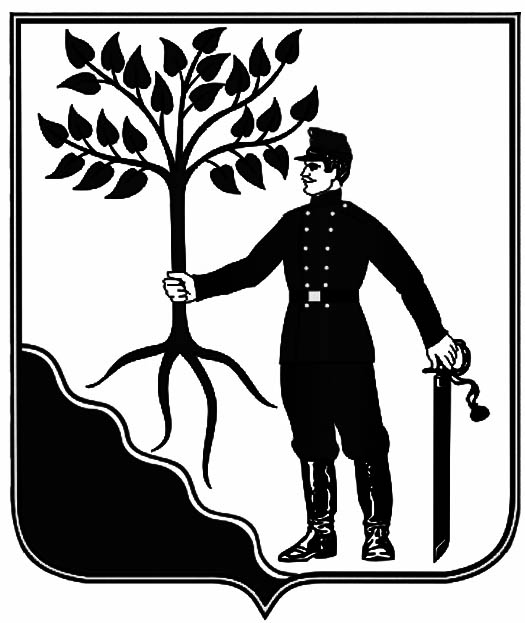 